от «04» 05 2018 г.							                                 № 492Об утверждении Положения о порядке организации и проведения аукциона по продаже земельного участка, находящегося в муниципальной собственности муниципального образования «Город Мирный» Мирнинского района Республики Саха (Якутия) или земельного участка государственная собственность на которые не разграничена на территории муниципального образования «Город Мирный» Мирнинского района Республики Саха (Якутия), а также аукциона на право заключения договора аренды земельного участка, находящегося в муниципальной собственности муниципального образования «Город Мирный» Мирнинского района Республики Саха (Якутия) или земельного участка государственная собственность на которые не разграничена на территории муниципального образования «Город Мирный» Мирнинского района Республики Саха (Якутия)В соответствии с Федеральным законом от 27.07.2010 № 210-ФЗ «Об организации предоставления государственных и муниципальных услуг», Постановлением городской Администрации от 31.01.2011 № 13 «Об утверждении Порядка разработки и утверждения административных регламентов предоставления муниципальных услуг МО «Город Мирный», городская Администрация постановляет:Утвердить прилагаемое Положение о порядке организации и проведения аукциона по продаже земельного участка, находящегося в муниципальной собственности муниципального образования «Город Мирный» Мирнинского района Республики Саха (Якутия) или земельного участка государственная собственность на которые не разграничена на территории муниципального образования «Город Мирный» Мирнинского района Республики Саха (Якутия), а также аукциона на право заключения договора аренды земельного участка, находящегося в муниципальной собственности муниципального образования «Город Мирный» Мирнинского района Республики Саха (Якутия) или земельного участка государственная собственность на которые не разграничена на территории муниципального образования «Город Мирный» Мирнинского района Республики Саха (Якутия).Опубликовать настоящее Постановление в порядке, установленном Уставом МО «Город Мирный».Контроль исполнения настоящего Постановления возложить на 1-го Заместителя Главы Администрации по ЖКХ, имущественным и земельным отношениям С.Ю. Медведь.Глава города                               		        К.Н. АнтоновАДМИНИСТРАЦИЯМУНИЦИПАЛЬНОГО ОБРАЗОВАНИЯ«Город Мирный»МИРНИНСКОГО РАЙОНАПОСТАНОВЛЕНИЕ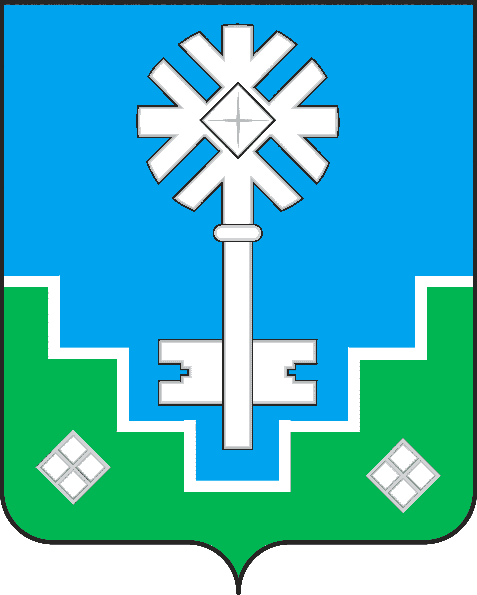 МИИРИНЭЙ ОРОЙУОНУН«Мииринэй куорат»МУНИЦИПАЛЬНАЙ ТЭРИЛЛИИ ДЬАhАЛТАТАУУРААХ